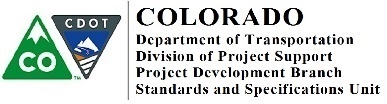 MEMORANDUMDATE:           May 1, 2019 TO:                 All Holders of Standard Special ProvisionsFROM:          Shawn Yu, Standards and Specifications Unit ManagerSUBJECT:     Revision of Section 108 - Failure to Complete Work on TimeEffective this date, our unit is issuing a new standard special provision, Revision of Section 108 - Failure to Complete Work on Time.  This new standard special provision is one page long.Please use the Revision of Section 108 - Failure to Complete Work on Time standard special provision on all projects, beginning with projects awarded on or after July 1, 2019.  This standard special provision revises the schedule of liquidated damages in subsection 108.09.  Liquidated damages are re-calculated and adjusted accordingly every two years.  The revised amounts shown have been reviewed and approved by FHWA.For those of you who keep a book of Standard Special Provisions, please add this new specification. For your convenience, you can find this in one place on our Construction Specifications web page: https://www.codot.gov/business/designsupport/cdot-construction-specifications/2017-construction-standard-specs/rev-ssp/rev-sec100-ssp/rev-sec-108-fcwt/viewYou may also visit the hyperlink, “Recently Issued Special Provisions”.If you have any questions or comments, please contact this office.2829 W. Howard Pl., 3rd floor,  Denver, CO 80204  P 303.757.9474 F 303.757.9820   www.codot.gov |  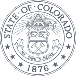 